Informacja Administratora w związku z przetwarzaniem danych osobowych- zgodnie               z art. 13 ust. 1 i 2 Rozporządzenia Parlamentu Europejskiego  i Rady ( UE ) 2016/679                                                         z dnia 27 kwietnia 2016 r. w sprawie ochrony osób fizycznych w związku z przetwarzaniem danych osobowych i w sprawie swobodnego przepływu takich danych oraz uchylenia dyrektywy 95/46/WE ( zwanego dalej RODO)l)    Administratorem Pani/Pana danych osobowych jest Centrum Usług Społecznych wŁapach, reprezentowane przez Dyrektora, z siedzibą przy ul. Głównej 50, 18-100 Łapy, tel. +48 (85) 715 25 50, e-mail: kontakt@cuslapy.plAdministrator, zgodnie z art. 37 ust. 1 lit. a) RODO, powołał Inspektora Ochrony Danych, z którym w sprawach związanych z przetwarzaniem danych osobowych,      może się Pani/Pan kontaktować za pomocą poczty elektronicznej pod adresem: kontakt@cuslapy.plPani/Pana dane osobowe przetwarzane będą w celu udzielenia świadczenia pieniężnego każdemu podmiotowi, w' szczególności osobie fizycznej prowadzącej             gospodarstwo domowe, który zapewni zakwaterowanie i wyżywienie obywatelom Ukrainy, na podstawie art. 6 ust. 1 lit. c RODO.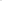 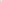 Odbiorcami Pani/Pana danych osobowych mogą być banki, dostawcy usług     pocztowych i kurierskich, dostawcy usług informatycznych Administratora, obsługa prawna administratora oraz inne podmioty uprawnione na podstawie przepisów prawa.Pani/Pana dane osobowe będą przechowywane przez okres niezbędny do realizacji wyżej określonych celów oraz przez okres wynikający z przepisów prawa dotyczący archiwizacji.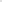 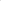 Przysługuje Pani/Panu prawo dostępu do treści swoich danych, sprostowania danych, usunięcia danych, ograniczenia przetwarzania danych oraz wniesienia sprzeciwu.Gdy uzna Pani/Pan, że przetwarzanie danych osobowych narusza powszechnie obowiązujące przepisy w tym zakresie, przysługuje Pani/Panu prawo do wniesienia  skargi do organu nadzorczego — Prezesa Urzędu Ochrony Danych Osobowych. 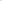  Podanie danych osobowych jest niezbędne do uzyskania wsparcia rzeczowego. Dane osobowe nie będą wykorzystywane do zautomatyzowanego podejmowania  decyzji ani profilowania, o którym mowa w art. 22.